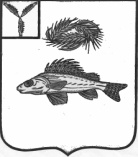 АДМИНИСТРАЦИЯЕРШОВСКОГО МУНИЦИПАЛЬНОГО РАЙОНА САРАТОВСКОЙ ОБЛАСТИПОСТАНОВЛЕНИЕот____24.12.2020_______  № _________1108____________г. ЕршовО внесении изменений и дополнений вприложение  к постановлению администрацииЕршовского муниципального района от 01.07.2016 г. № 455В соответствии с  Градостроительным  кодексом  Российской Федерации, администрация Ершовского муниципального района ПОСТАНОВЛЯЕТ:внести в приложение  к постановлению администрации  муниципального образования город Ершов от 01.07.2016 г. № 455  «Об утверждении административного регламента по предоставлению муниципальной услуги «Выдача градостроительных планов земельных участков» следующие изменения и  дополнения:- п.2.4 дополнить абзацем «Орган местного самоуправления в течение четырнадцати рабочих дней после получения заявления, осуществляет подготовку, регистрацию градостроительного плана земельного участка и выдает его заявителю. Градостроительный план земельного участка выдается заявителю без взимания платы. Градостроительный план земельного участка выдается в форме электронного документа, подписанного электронной подписью, если это указано в заявлении о выдаче градостроительного плана земельного участка». Глава Ершовскогомуниципального района                                                                 С.А. Зубрицкая